BAB IPENDAHULUAN1.1. Latar BelakangLembaga Penelitian dan Pengabdian Kepada Masyarakat (LPPM) STIKI adalah unsur pelaksana akademik yang melaksanakan sebagian tugas pokok dan fungsi kampus di bidang Penelitian dan Pengabdian Kepada Masyarakat. LPPM mempunyai tugas melakukan koordinasi dan mendokumentasi pelaksanaan kegiatan penelitian dan pengabdian kepada masyarakat serta ikut mengusahakan pengendalian administrasi sumberdaya yang diperlukan.Karena keterbatasan waktu dari para dosen, dan ditambah dengan kesibukan para dosen, maka jumlah proposal yang diterima juga harus menyesuaikan dosen yang ada. Jadi tidak bisa menerima proposal yang terlalu banyak jika dosen yang tersedia terlalu sedikit. Bila dipaksakan, akan terganggunya nanti pada saat waktu monitoring.Berdasarkan permasalahan di atas maka dibutuhkan suatu sistem informasi berbasis website agar para dosen dapat mengirimkan proposal tanpa perlu datang ke kampus, karena lebih mudah diakses dimanapun dosen berada, serta sistem informasi web yang mendukung beberapa pengelolaan data dalam satu sistem informasi, diantaranya seperti sistem informasi administrasi. Dengan adanya sistem tersebut  diharapkan  dapat  membantu  pembuatan  laporan  serta  memonitoringkinerja kegiatan penelitian.11.2.  Rumusan MasalahBerdasarkan uraian latar belakang di  atas, dapat dirumuskan masalah  sebagai berikut :“Bagaimana merancang  dan  membangun  sistem  informasi  administrasi  LPPMuntuk menyeleksi kegiatan penelitian?”1.3.Tujuan PenelitianTujuan dari penelitian ini adalah untuk membangun sistem informasi administrasi bagi LPPM untuk melakukan pengelolaan data penelitian.1.4.Batasan MasalahDidalam melakukan penelitian tersebut penulis membatasi penelitian administrasi LPPM mulai dari pengajuan penelitian sampai laporan penelitian. Sistem informasi akan dikembangkan berbasis web.1.5.  Manfaat PenelitianManfaat dari penyusunan Tugas akhir(TA) ini adalaha.   Mempermudah LPPM dalam mengelola penelitian dosen. b.   Mempermudah LPPM dalam seleksi proposal dosen.1.6. Metodologi Penelitian1.6.1.   Tempat Dan Waktu PenelitianTempat : Kampus STIKI MalangWaktu  :Tabel  1. 1 Waktu Penelitian1.6.2.   Bahan Dan Alat PenelitianSoftware pendukung : MySql, XAMPP, CodeIgniter, notepad ++.1.6.3.   Pengumpulan Data1. Studi PustakaMerupakan teknik pengumpula data dan fakta yang bersifat teoritis yang dapat diperoleh dari beberapa refrensi atau literatur yang ada relevasinya dengan permasalahan yang sedang dibahas.2. Penelitian Secara Langsung a. ObservasiPengumpulan  data  dengan  cara  mengamati  kegiatan  tertentu  untuk  mencari informasi  yang  tidak  diperoleh  dari  data-data  dokumentasi.  Pengamatan  inidilakukan secara langsung pada hal-hal yang dianggap perlu dan berhubungan dengan tugas akhir.b.    InterviewPengumpulan informasi yang dilakukan melalui tatap muka dan tanya jawab secara langsung antara penulis dengan pihak LPPM.1.6.4.   Analisa DataKebutuhan fungsional sistem dalam hal ini membahas mengenai kebutuhan sistem baru yang diinginkan oleh pihak LPPM yang merupakan kendala monitoring terhadap dosen peneliti, maka itu perlu mengunakan metode sebab akibat.1.6.5.   Prosedur PenelitianSTART MulaiMengamati danPengumpulan dataAnalisa Kebutuhan apa yang diperlukanDESIGNMendesign web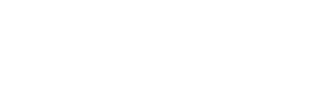 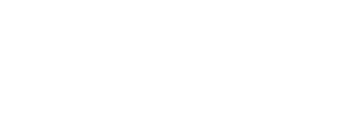 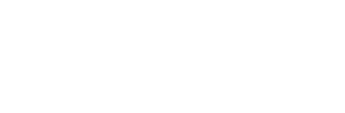 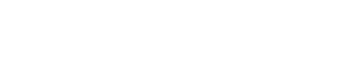 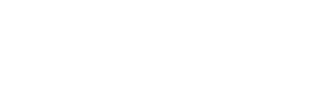 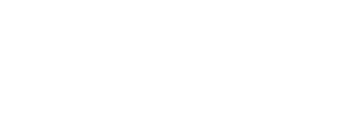 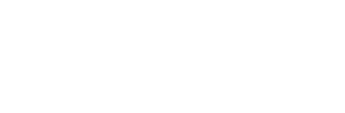 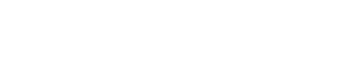 CodingPemrogramanTESTING Pemeriksaan errorSTOP Akhir penelitianGambar 1. 1 Prosedur Penelitian1.7.  Metodologi PenelitianBAB I             : PendahuluanBerisi tentang Latar Belakang, Rumusan Masalah, Tujuan, Manfaat , Metodologi ,dan Sistematika Penulisan.BAB II            : Landasan TeoriMenjelaskan  mengenai  teori-teori  yang mendukung dan digunkan sebagai dasar dalam memecahkan masalah,teori- teori tersebut diambil dari literatur yang sesuai dengan permasalahan yang dihadapi sebagai sarana pendukung dari tugas akhir.BAB III          : Rancangan SistemMembahas mengenai  Lokasi usaha, struktur organisasi. Selain itu,juga membahas langkah-langkah yang harus dilakukan dalam mendesain suatu website sistem informasi yang meliputi desain blok diagram, context diagram, data flow diagram, analisa pemecahan masalah.BAB IV          : Implementasi SistemMenjelaskan tentang kebutuhan software dan hardware yang digunakan,  ujuk kerja sistem, dan pembahasan.BAB V           : PenutupKesimpulan dan Saran.Desember 2016Desember 2016Desember 2016Desember 2016Januari 2017Januari 2017Januari 2017Januari 201712341234PengumpulanDataAnalisaPerancangan